Липецкая областьДобринский муниципальный районСовет депутатов сельского поселения  Верхнематренский сельсовет27-я сессия пятого созыва                                                       Р Е Ш Е Н И Е20.06.2017 г.                             с. Верхняя Матренка                         № 70 – рсО результатах публичных слушаний по проектуИзменений в Устав сельского поселения Верхнематренский сельсовет Добринского муниципального района  В соответствии со ст.28 Федерального закона от 06.10.2003г. 131-ФЗ «Об общих принципах организации местного самоуправления в Российской Федерации», руководствуясь положением «О порядке организации и проведения публичных слушаний на территории сельского поселения Верхнематрёнского сельсовета», учитывая решение постоянной комиссии по законности, правовым вопросам, работе с депутатами, вопросам местного самоуправления и по делам семьи, детства, молодёжи Совет депутатовРЕШИЛ:1.Принять результаты публичных слушаний по проекту Изменений в Устав сельского поселения Верхнематренский сельсовет Добринского муниципального района»  (прилагаются).2.Настоящее решение вступает в силу со дня его принятия.Председатель Совета депутатов сельского поселения Верхнематренский сельсовет                                             Н.В.Жаворонкова                                                                                    Приняты                                                                                   решением совета депутатов                                                                              от 20.06.2017 г. № 70-рсЛипецкая областьсельское поселение Верхнематренский сельсоветДобринского муниципального районаРЕКОМЕНДАЦИИПУБЛИЧНЫХ СЛУШАНИЙот 20.06.2017 г.Обсудив проект Изменений в Устав сельского поселения Верхнематренский сельсовет Добринского муниципального района  Липецкой области Российской Федерации на публичных слушанияхРЕКОМЕНДОВАНО:1. Совету депутатов сельского поселения Верхнематренский сельсовет Добринского муниципального района принять Изменения в Устав сельского поселения Верхнематренский сельсовет Добринского муниципального района  Липецкой области Российской Федерации.2. Результаты публичных слушаний обнародовать.Председательствующийна публичных слушаниях              ___________________       Н.В.ЖаворонковаСекретарь публичных слушаний    ________________          Е.В.Матушкина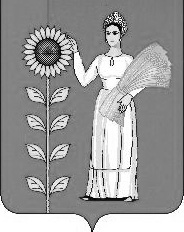 